КОНСПЕКТ ОТКРЫТОГО УРОКАУчитель: Ожегова Ирина ВладимировнаМесто проведения:  МОУ «СОШ №5 г. Коряжмы», 2 «Б» классДата проведения: 25.09.2013г.Программа:  ОС «Школа 2100»Предмет: Окружающий мирТема урока: Земля имеет форму шараТип урока:  Урок изучения новых знанийХарактеристика урока: Данный урок входит в программу курса «Окружающий мир». Урок открытия новых знаний. В ходе урока,  обучающиеся  путём практических упражнений,   знакомятся  с четырьмя доказательствами шарообразности земли.Цели: Сформировать первоначальные представления о Земле, имеющей форму шара.Задачи:Образовательные: познакомить учащихся с понятием «горизонт», с уменьшенной моделью Земли – глобусом, краткой историей первого кругосветного путешествия Ф.Магеллана. Развивающие:  содействовать развитию познавательной активности, формированию умения выделять главное из информации учителя и  учебника; формированию способности к поиску, анализу, к творческой переработке информации; умения делать сравнение, обобщение, выводы; умения работать и взаимодействовать в парах.Воспитательные: способствовать расширению  кругозора учащихся, развивать желание познавать новое.Формирование УУД:Познавательные УУД:1) осуществление анализа объектов с выделением существенных и несущественных признаков; 2) формирование умения наблюдать, анализировать, синтезировать и преобразовывать информацию в соответствии с поставленной задачей; 3) формирование навыков самостоятельной работы с большим объёмом информации.Коммуникативные УУД:1) формирование стремления овладеть моделью доброжелательного общения; 2) освоения умений работать в группе.Регулятивные УУД:1) формирование умения планировать свои действия в соответствии с поставленной задачей;2) формирование умения работать над проблемами поискового характера.Личностные УУД: 1) формируем умение определять и высказывать самые простые, общие для всех людей правила.Межпредметные связи: русский язык, история.Методы обучения: Наглядный – презентация, фрагмент фильма, диски с макетами кораблей, глобусы.Словесный – живое слово учителя, беседа, дискуссия.Практический – изучение, наблюдение, практические задания.Проблемный.Частично- поисковый.Формы обучения: фронтальная, парная, групповая, индивидуальная.Контроль: контроль со стороны учителя, самоконтроль,  взаимоконтроль.Используемые технологии: технологии деятельностного подхода, проблемного обучения, ИКТ, технология оценивания образовательных успехов, здоровьесберегающие технологии.Оборудование: Учебник «Наша планета Земля», 2 класс, 1 часть, авт. А.А.Вахрушев, О.В.Бурский, А.С.Раутиан, М.:Баласс, 2009 г.Компьютер, экран, проектор;Презентация к уроку;Карточки с кроссвордами;Толковые словари;Глобусы, диски, макеты бумажных кораблей, мяч, фломастерыХОД УРОКА:1. Организационный момент. Прозвенел и смолк звонок,Начинается урок,Тихо сели,На меня все посмотрели.Ноги … (на месте)Руки … (на месте)Локти  … (у края)Спина … (прямая)2. Актуализация знаний.Давайте вспомним, что мы изучали на прошлом уроке. Возьмите голубые карточки, ручки и приготовьтесь к письму.Разгадайте кроссворд и узнайте ключевое слово. На выполнение задания 2 мин.(дети работают самостоятельно на карточках)Карточка. Разгадай кроссворд.1.	Сторона света, где вечером заходит солнце. 2.	В какое время суток летом тень самая короткая.3.	Прибор для определения сторон света.4.	Какое космическое тело называют природным календарём.5.	Какая звезда всегда указывает на север.- Закончили, ручки положите.- Какое «ключевое» слово у вас получилось? - Молодцы! Кто желает оценить свою работу?- Каждый самостоятельно оцените себя, поставьте на карточке оценку.- Молодцы, но позвольте и мне оценить вас и проверить насколько объективно вы оцениваете себя. Положите карточки на середину стола и передайте их на первую парту.
- Что обозначает слово «земля»?- Где можно узнать значение слова?- Давайте узнаем значение этого слова в толковом словаре. Возьмите свои словари, найдите значение слова «Земля».(работа со словарями)- Итак, что обозначает слово земля?- Как много значений имеет слово земля. Вспомните, как называются слова, имеющие несколько значений?- Сегодня нас будет интересовать слово «Земля» в значении «планета».- Что вы знаете о планете Земля? - Молодцы, как много вы знаете о нашей планете.- Вы сказали, что земля имеет форму шара. Сейчас  я предлагаю вам посмотреть фрагмент фильма «Старик Хоттабыч», после просмотра ответьте на вопрос « Что думает  о форме Земли главный герой фильма?»- Повторите, пожалуйста,  вопрос, на который вам необходимо будет ответить после просмотра.(просмотр фильма)3. Целеполагание.Повторите вопрос, который я задала перед просмотром фильма.Кто даст ответ на поставленный вопрос?Итак, главный герой утверждает, что земля – это диск с точки зрения древней науки и единственно правильной науки, а вы только что говорили, что земля имеет форму шара. Кто же из вас прав? (мы)- Докажите. (то, что земля имеет форму шара давно доказано, сделаны снимки из космоса, совершены кругосветные путешествия)Вы совершенно правы. Но в космос человек полетел недавно, 52 года назад, неужели до этого события люди считали, что Земля диск? (люди совершали кругосветные путешествия)- Т.е. вы считаете, что существует только 2 доказательства шарообразности Земли?- Чего мы ещё не знаем? (как люди доказали, что земля имеет форму шара)- Кто догадался, как звучит тема нашего сегодняшнего урока?- Какую цель поставим на урок? (узнать, как люди доказали, что Земля имеет форму шара)Правильные сведения о Земле и её форме появились не сразу, не в одно время и не в одном месте.  Но люди издавна задумывались над тем, как устроен мир, что собой представляет Земля. Сегодня мы рассмотрим  две точки зрения на форму Земли: Земля имеет форму шара, Земля диск. 4. Совместное открытие новых знаний.1-е доказательство.Жители древних стран много путешествовали, вели торговлю в разных странах. Во время путешествия по морю, мореплаватели,увидев вдали корабль, заметили одну особенность: сначала они видели только флаг корабля, затем, при приближении корабля становились видны мачты, а приблизившись ещё ближе к берегу, был виден и сам корабль, эти наблюдения позволили доказать форму Земли. Попробуем и мы заметить эту  особенность и узнать, что доказали эти наблюдения.Работа в парах.Работать будем в паре. Первый вариант возьмите  диск и поднимите его на уровне ваших глаз, медленно поверните его так, чтобы корабль оказался в самой дальней точке от ваших глаз. Итак, корабль удаляется от нас. Поворачивайте диск до тех пор, пока корабль не окажется снова у ваших глаз. Корабль приблизился.Положите диск, второй вариант возьмите шар и  поднимите его на уровне глаз. Медленно поворачивайте шар. Итак, корабль удаляется. Поворачивайте шар до тех пор, пока  корабль не приблизится.Положите шар. Что вы заметили? (На диске корабль, как бы мы диск не крутили, корабль виден весь. На шаре корабль при удалении  исчезает из поля зрения постепенно и также постепенно появляется при приближении).Эту же особенность заметили и мореплаватели. Что это доказывает? (раз мореплаватели заметили, что при приближении корабля, видны сначала мачты, а потом и весь корабль, такое возможно при выпуклой форме Земли, а значит, Земля не плоская, а имеет форму шара)2-е доказательство.Но этого доказательства было недостаточно. Проведём следующий опыт.Первый вариант возьмите диск, второй вариант фломастер, фломастером отметьте место, откуда начнём движение, передвигайте фломастер вперёд строго в одном направлении, что вы заметили? (На диске фломастер достигает его границы и дальше не может двигаться).Первый вариант поменяйте диск на шар, второй вариант поставьте фломастер на шар, фломастером отметьте место, откуда началось движение, передвигайте фломастер вперёд строго в одном направлении, что вы заметили? (На шаре фломастер, передвигаясь в одном направлении, возвращается в точку начала движения).Могли ли люди и раньше заметить это, что передвигаясь в одном направлении, можно вернуться в точку начала движения? (Да, это могли заметить путешественники, мореплаватели, когда совершали кругосветные путешествия)Сегодня вы уже сказали, что одним из доказательств шарообразности Земли являются кругосветные путешествия. Знаете ли вы имена таких путешественников.Работа по учебнику.Откройте стр.29, прочитайте статью и ответьте на вопросы:1. Как звали первого мореплавателя, совершившего кругосветное путешествие.2. Как он доказал шарообразность Земли.Физминутка.Давайте и мы вспомним стороны горизонта и выполним физминутку на внимание. Если я говорю север вы поднимаете руки вверх, юг – приседаете, запад  левую руку кладёте на пояс, восток – правую руку. Но я вас буду путать. Будьте внимательными и не ошибитесь.  Кто ошибся садится на место.Основываясь на познаниях путешественников и мореплавателей учёные сделали модель земли – глобус. Конечно, первый глобус не был похожна современный. А какими он был, кто их создатель, вы можете узнать самостоятельно и рассказать нам на следующем уроке. Сейчас, ребята, мы с вами тоже совершим кругосветное путешествие. А помогут нам в этом глобусы, которые стоят у вас на партах. Ваша задача, в группах проследить маршрут кругосветной экспедиции Магеллана. Объединитесь в группы. Работа группах.Найдите красный флажок. Красным флажком отмечено место, откуда 10 августа 1519 Магеллан и его команда на 5ти кораблях отправилась в кругосветное путешествие. Это город Севилья в Испании. Сам  маршрут нанесён на глобусе красной линией. Не забывайте, что отправилась экспедиция на запад, а вернулась с востока. Работаем.(работа в группах 3 мин.)Закончили работу в группах. Поднимите руку, кому удалось проследить маршрут первой кругосветной экспедиции.3-е доказательство.Путешествие Магеллана положило конец спорам о форме нашей планеты, на практике доказав её шарообразность.- А знаете ли вы, что именно Магеллан назвал Тихий океан Тихим.- А знаете ли вы, что один из проливов в Южной Америке назвали именем Магеллана.- А знаете ли вы, что сам Магеллан не вернулся из этой экспедиции.Если вам интересно узнать ответы на эти вопросы, найдите и прочитайте о первом кругосветном путешествии Магеллана, а на следующем уроке вы нам об этом расскажите.Поднимите руку, кому захотелось найти ответы на все эти вопросы.Но ещё задолго до кругосветных путешествий великий  философ Аристотель высказывал свою точку зрения относительно формы Земли. Люди давно наблюдали за луной. Луна не светит сама, это огромный каменный шар, её освещает солнце. Один раз в месяц Луна, Земля и Солнце находятся на одной линии, причем Земля загораживает собой Солнце от Луны. Проведём опыт, который позволил Аристотелю предположить  форму Земли. Попрошу мне помочь …, … .на экране луна, ты будешь землёй, а … солнцем. Один раз в месяц Луна, Земля и Солнце находимся на одной линии.- Предположим Земля диск. Понаблюдайте, какая тень от Земли на Луне?- Можем мы наблюдать такое явление? Вот и Аристотель такого явления не наблюдал.- Предположим Земля шар. Понаблюдайте, какая тень от Земли на Луне?- Точно, круглая!  При какой форме Земли это возможно? Аристотель как раз и наблюдал такое явление.- Что доказывают наблюдения Аристотеля?- Как называется это явление? (лунное затмение).4-е доказательство.В начале урока вы  сказали, что одним из доказательств шарообразности Земли является первый полёт человека в космос.Кто назовёт имя человека, совершившего первый полёт в космос?Сколько длился полёт?А знаете ли вы, что в космос летали не только мужчины, но и женщины? Что вы об этом знаете?В этом году исполнилось ровно 50 лет со дня первого полёта в космос женщины.Кто знает имя этой женщины? Это произошло 16 июня 1963 года. Физминутка для глаз. Давайте и мы с вами совершим полёт в космос. Внимание на экран. Физминутка для глаз.Сегодня,  ученые сделали ещё один шаг в доказательстве шарообразности земли. Благодаря полётам в космос учёные заметили, что Земля слегка приплюснута с Северного и Южного полюсов.  Кто скажет, как называется такая форма? (Сфера)Происходит это от очень сильного вращения. Поэтому наша планета носит ещё и другое название – геоид, что в переводе с греческого «шароподобный».5. Закрепление полученных знаний.Итак, сегодня мы рассмотрели 4 доказательства  шарообразности Земли.  Проверим, как вы усвоили тему урока. 1 человека я приглашаю сюда к доске, по опорным словам составить рассказ о том, как люди доказали шарообразность Земли. Остальные ребята, возьмите розовые карточки, ручки и приготовьтесь к письму.Карточка.Соедини стрелкой левую часть высказывания с правой:Земля имеет форму:    	                            лунное затмениеШарообразность Земли помогли доказать        Полярная звезда                                                                  шарообразную	                                                        наблюдения по компасу                                                                  кругосветные путешествия                                                                  плоскую, как диск	                                                                 наблюдения за приближающимися кораблями	                                                         полёт в космос- Закончили, ручки положили.- Возьмите зелёные ручки, поменяйтесь карточками, приготовьтесь к взаимопроверке.- Оцените  своего товарища.- Поменяйтесь карточками обратно.– Поднимите руку, кто с работой справился без ошибок?– Кто или что вам помогло справиться?- Поднимите руку, кто не согласен с выставленной оценкой?- Положите карточки на середину парты и передайте на первую.Послушаем …. Что тебе нужно было сделать? Удалось ли тебе составить рассказ? Какой рассказ у тебя получился?- Кто желает оценить ответ ….- Я согласна с …. 6. Знакомство со словарными словами. Работа в группах.Откройте тетради по русскому языку, запишите число.Ребята, в процессе урока нам встретились такие слова: запад, компас, корабль, космос.Запишите их в тетрадь, поставьте ударение, подчеркните безударные гласные.Подберите к словам проверочные слова.Что вы можете сказать об этих словах? (нельзя подобрать проверочные слова, это словарные слова).1 группа – найдите в этимологическом словаре от какого слова образовались данные слова.2 группа – подберите к словам ассоциативное слово, которое будет проверять букву на месте безударного гласного звука.3 группа – придумайте ассоциативные рисунки к словам запад и компас, которые помогут запомнить букву на месте безударного гласного звука.4 группа – придумайте ассоциативные рисунки к словам корабль и космос, которые помогут запомнить букву на месте безударного гласного звука.5 группа – найдите в каждом слове спрятавшееся слово и свяжите их в одну сюжетную линию.6 группа – зашифруйте слова запад и компас в ребусы.7 группа – зашифруйте слова корабль и космос в ребусы.Проверка заданий.Откройте дневники, запишем  домашнее задание  на следующий урок окружающего мира. Внимание на экран. Выберите 1 задание, которое бы вам хотелось выполнить. Запишите это задание в дневник.Поднимите руку, кто выбрал 1, 2, 3 задание.Закройте дневники. 7. Итог урока.- О чём вы сегодня расскажите родителям дома?- Поднимите руку, кто  доволен сегодня своей работой на уроке?Молодцы, наш урок подошёл к концу, всех благодарю за работу на уроке.ПРЕЗЕНТАЦИЯ К УРОКУ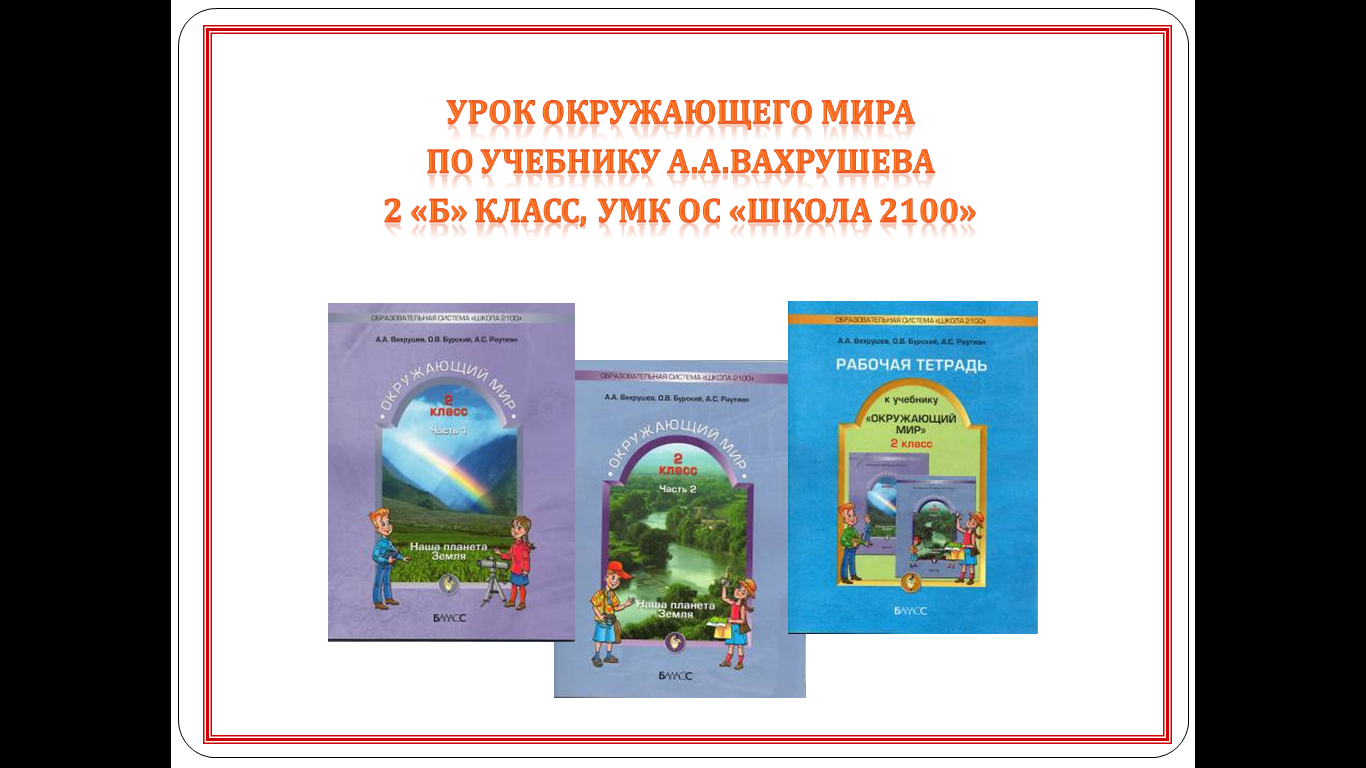 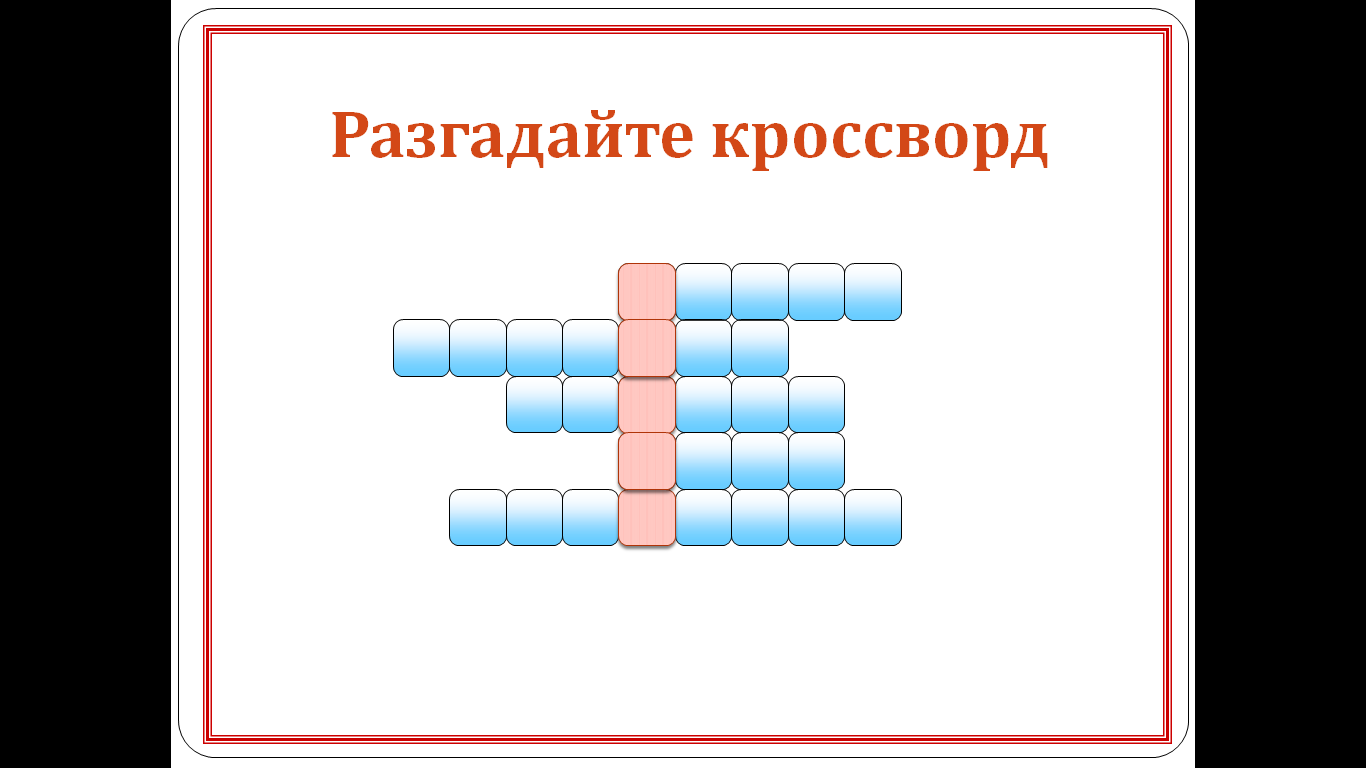 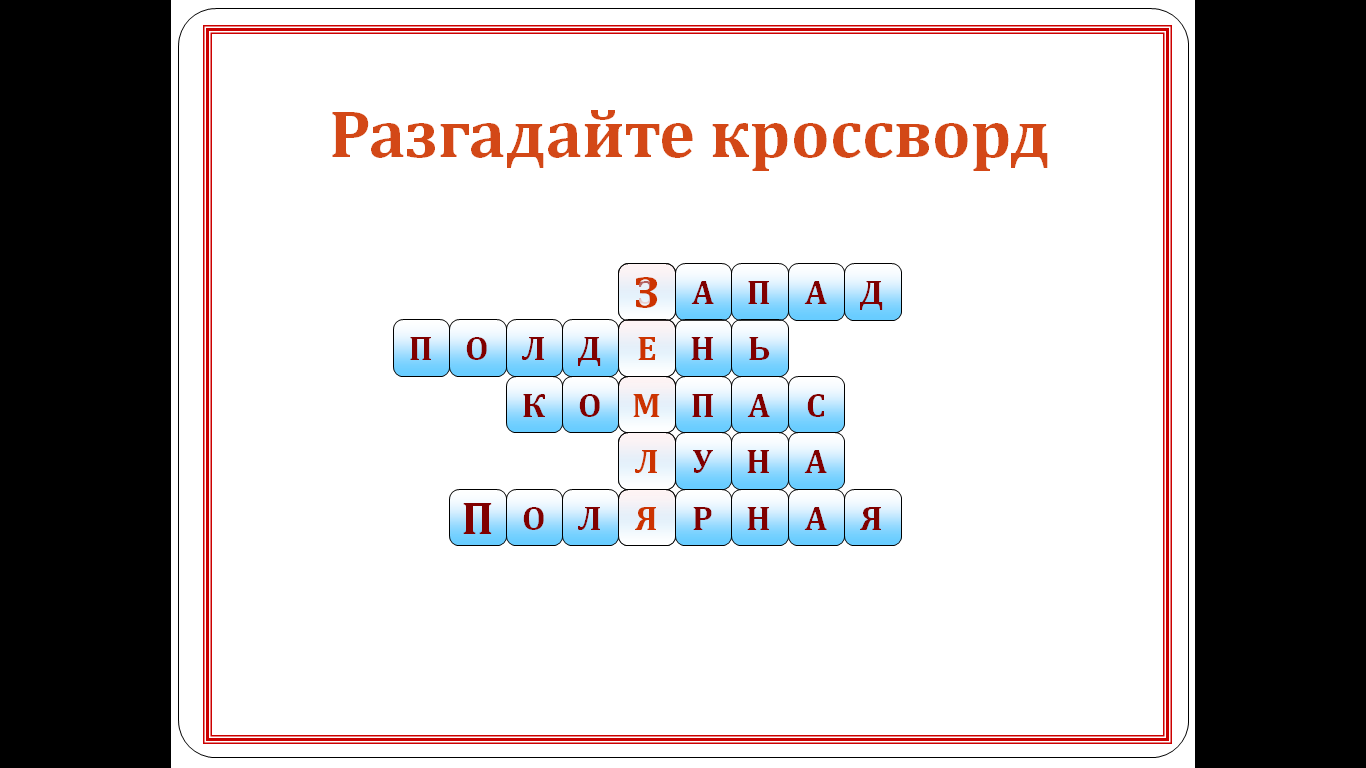 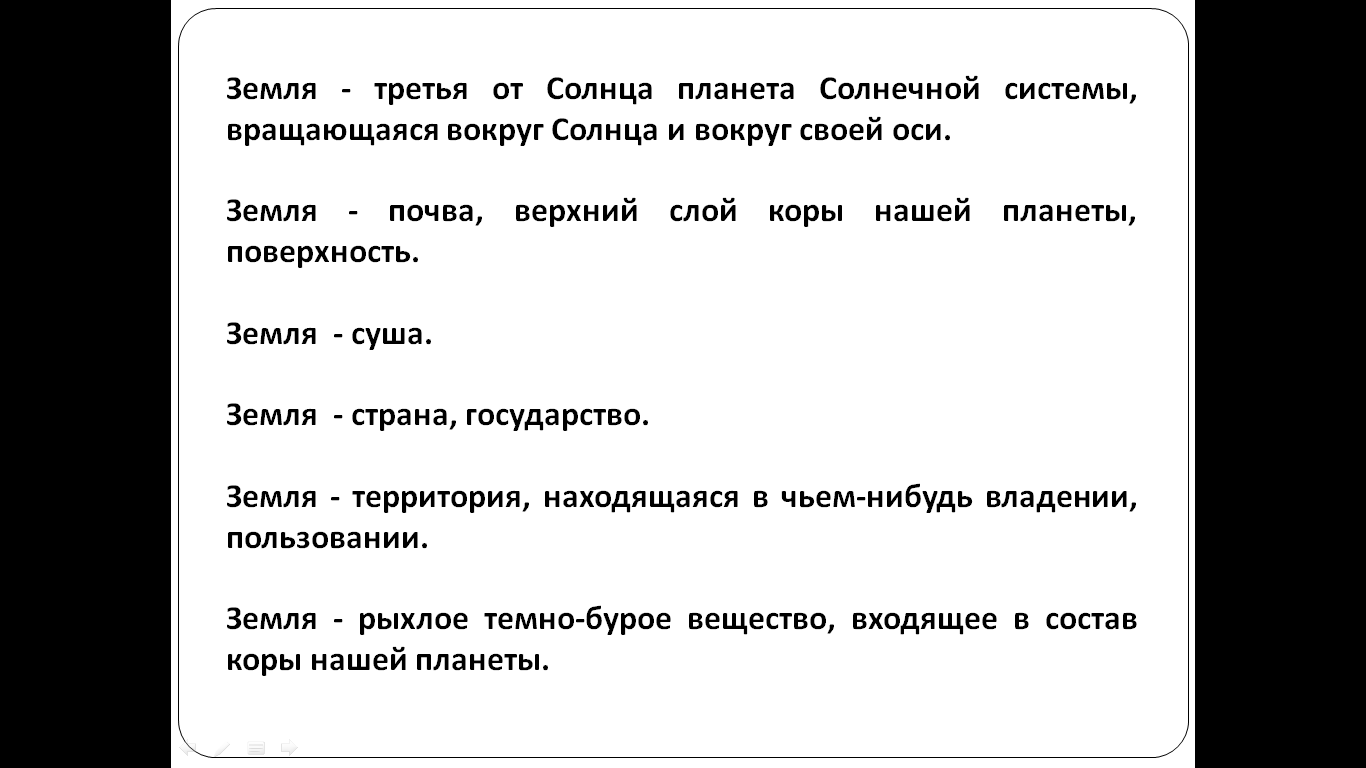 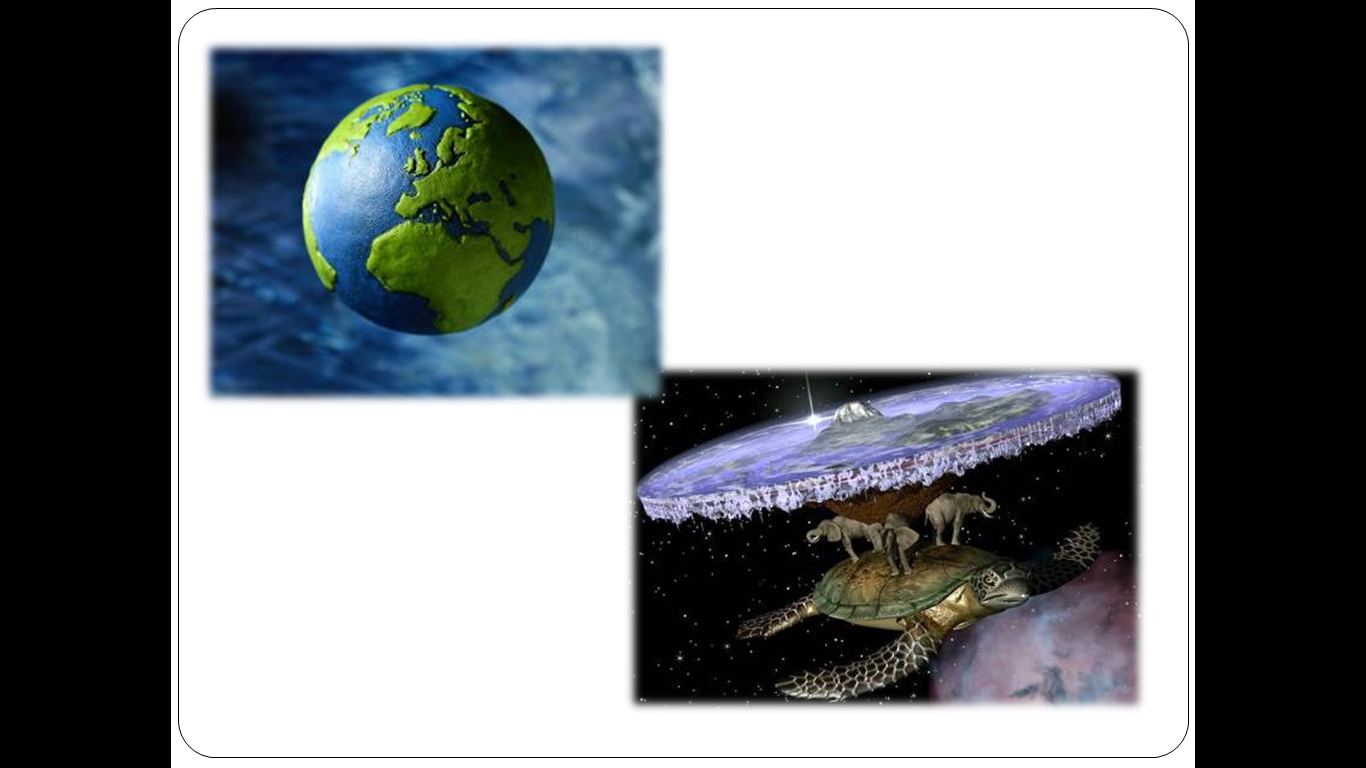 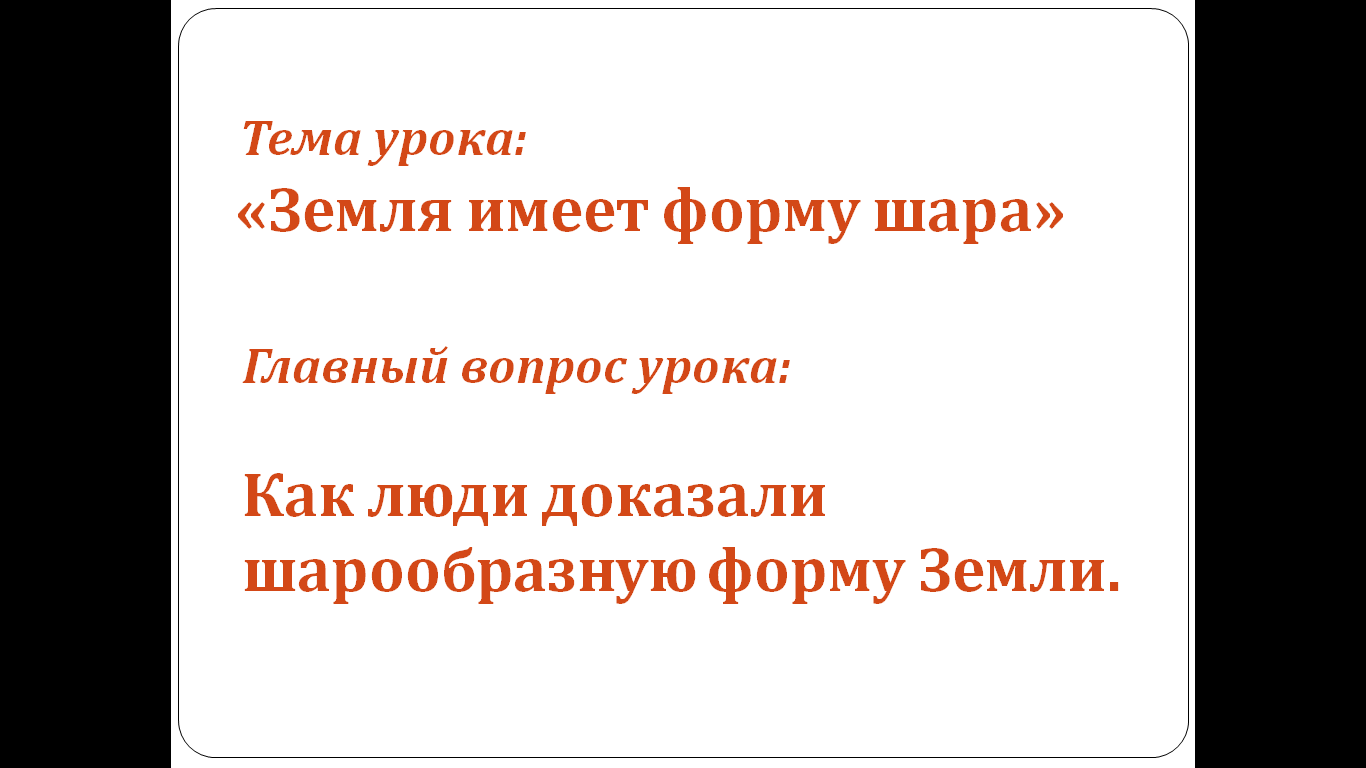 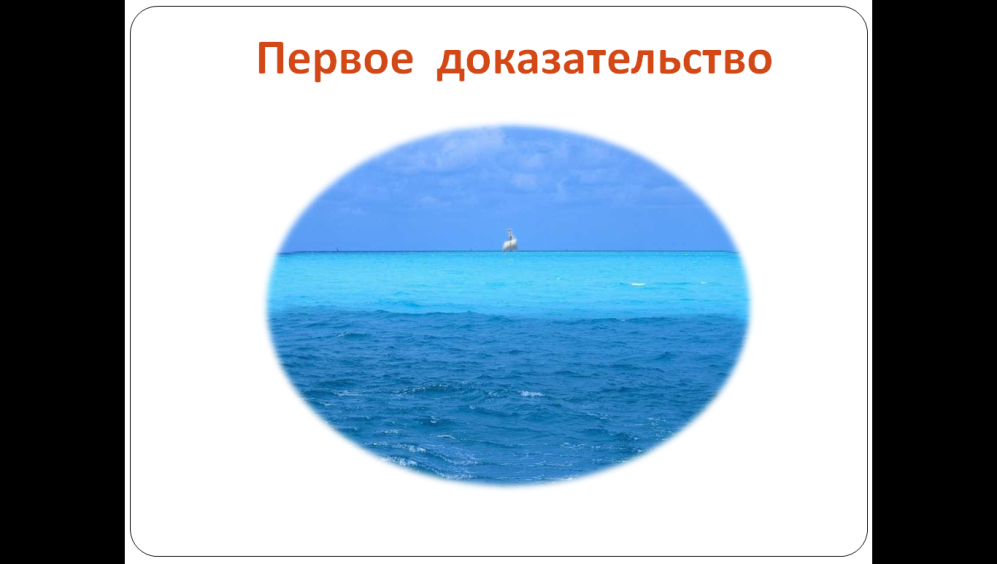 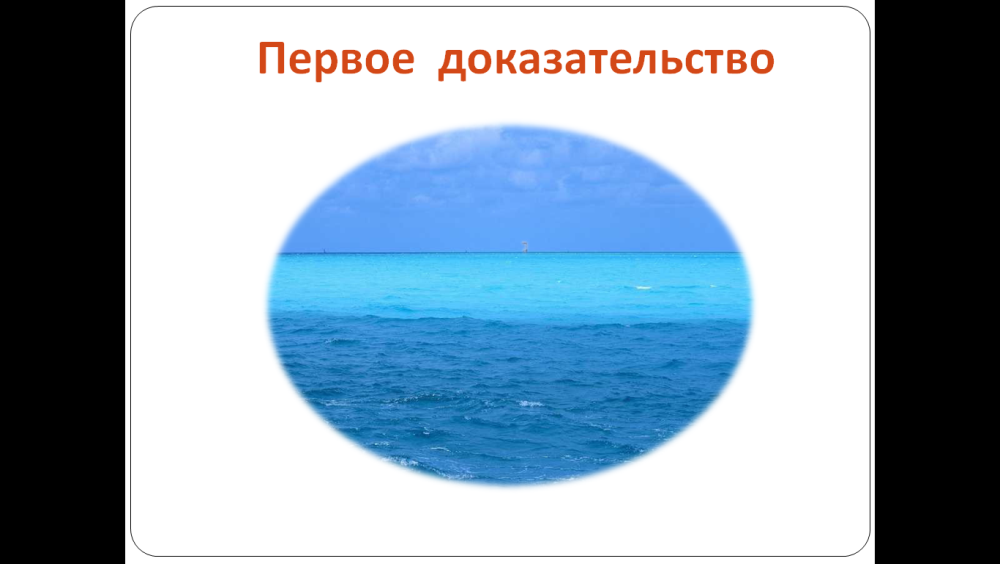 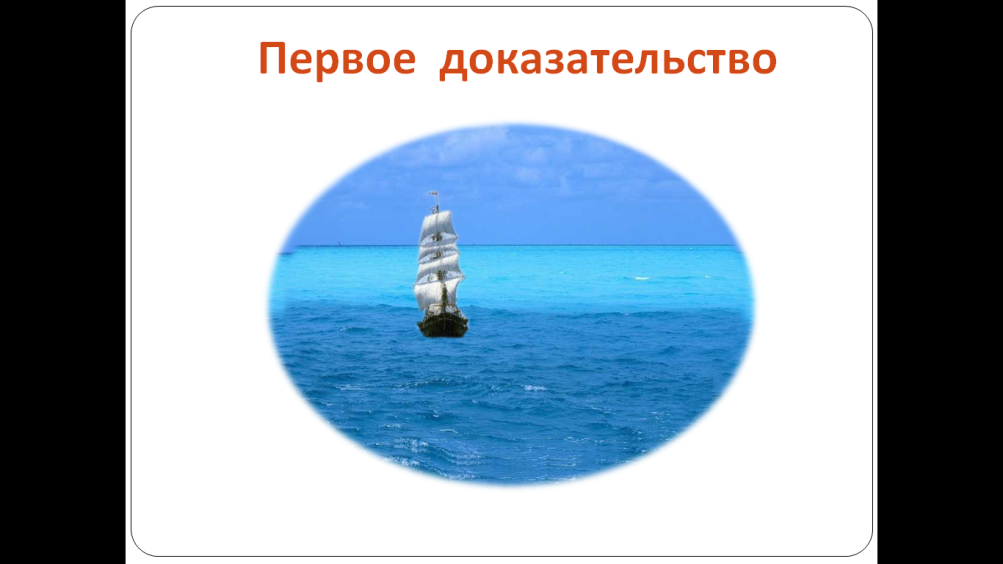 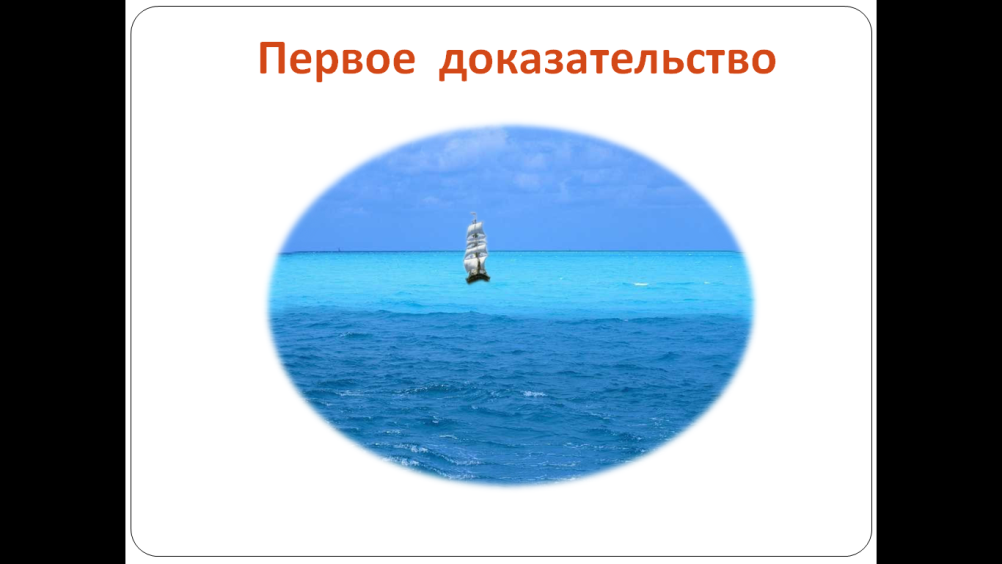 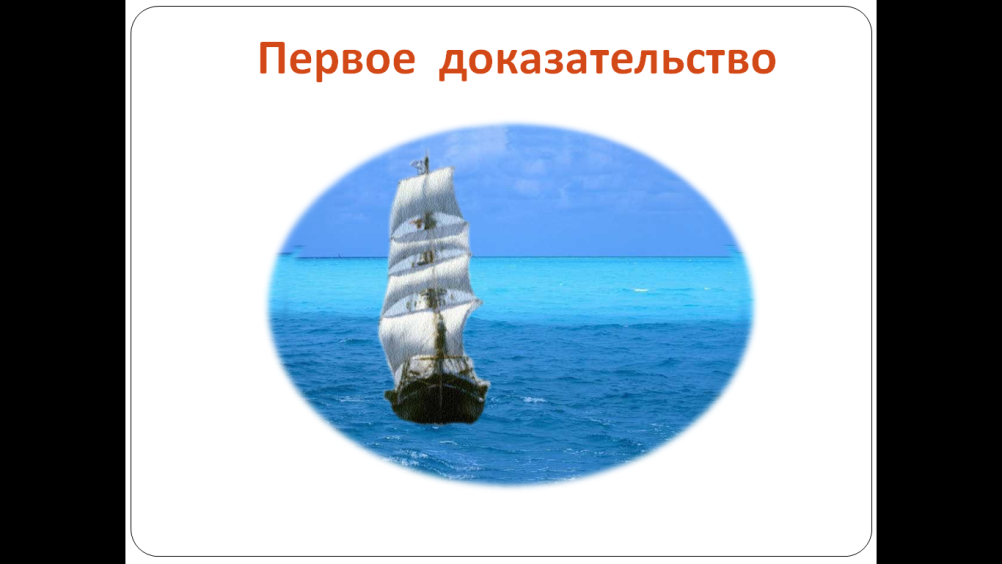 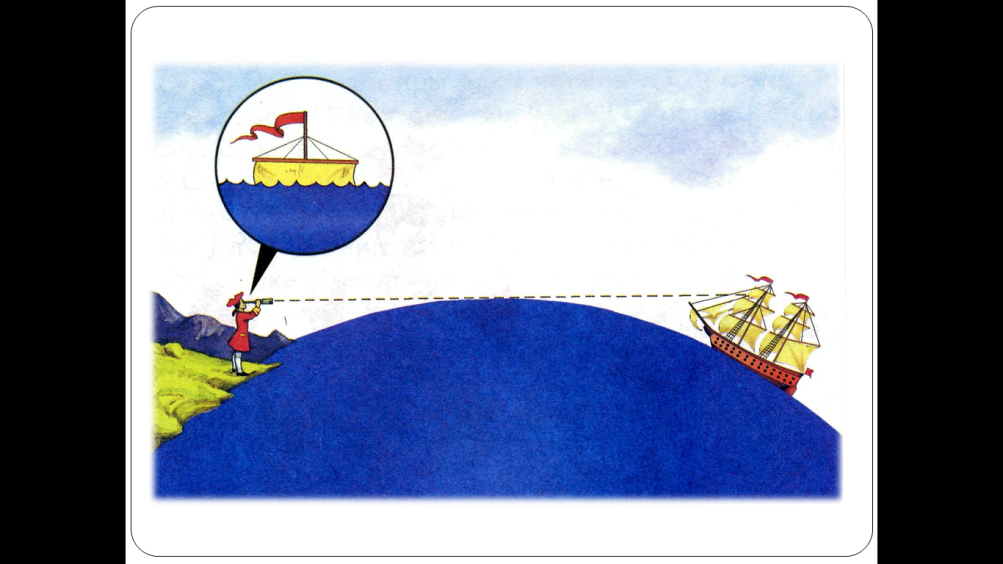 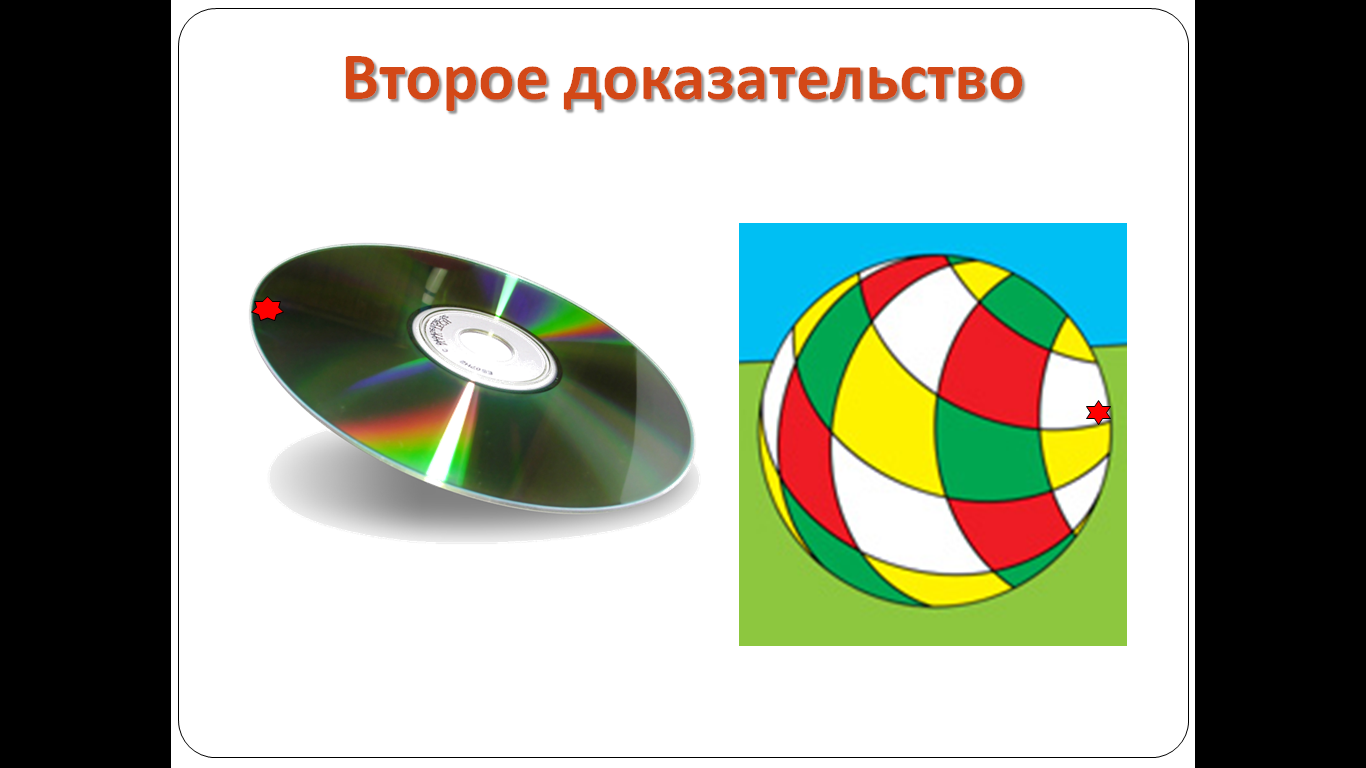 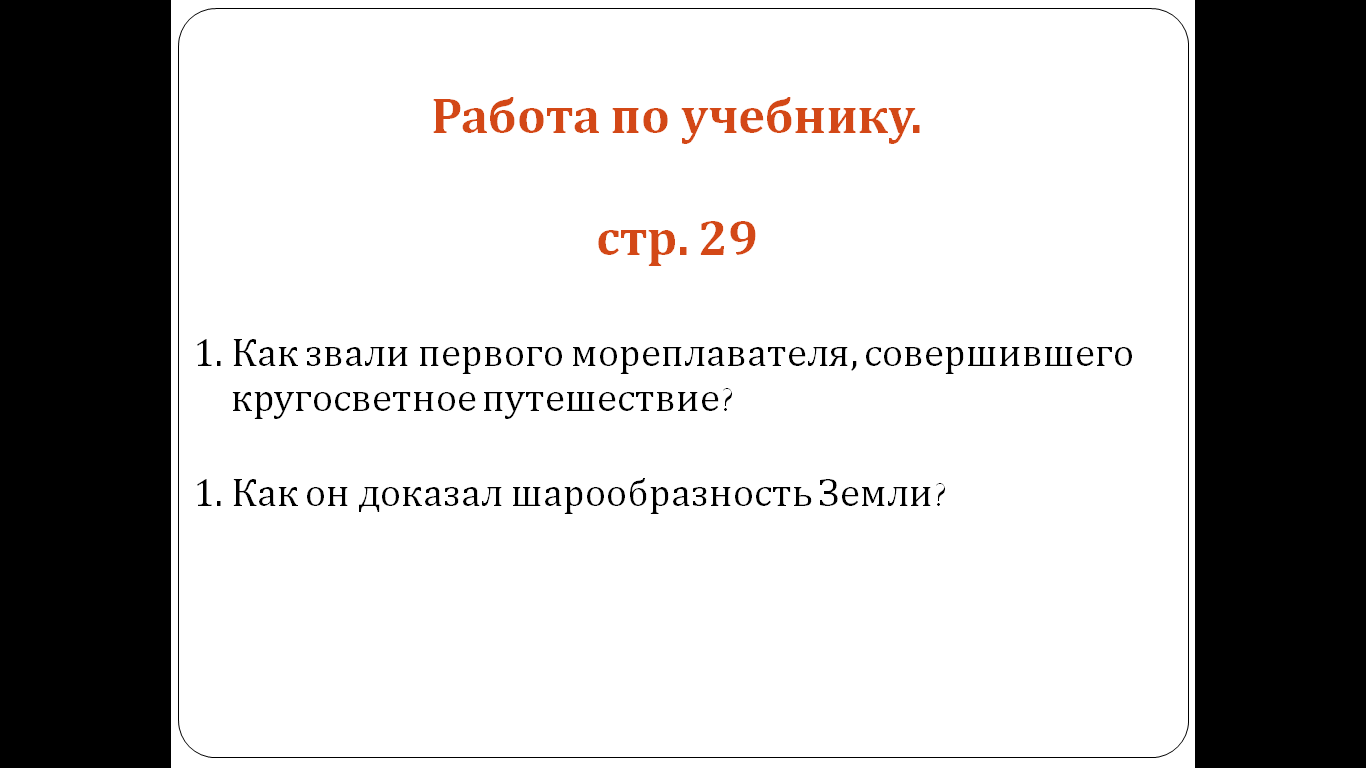 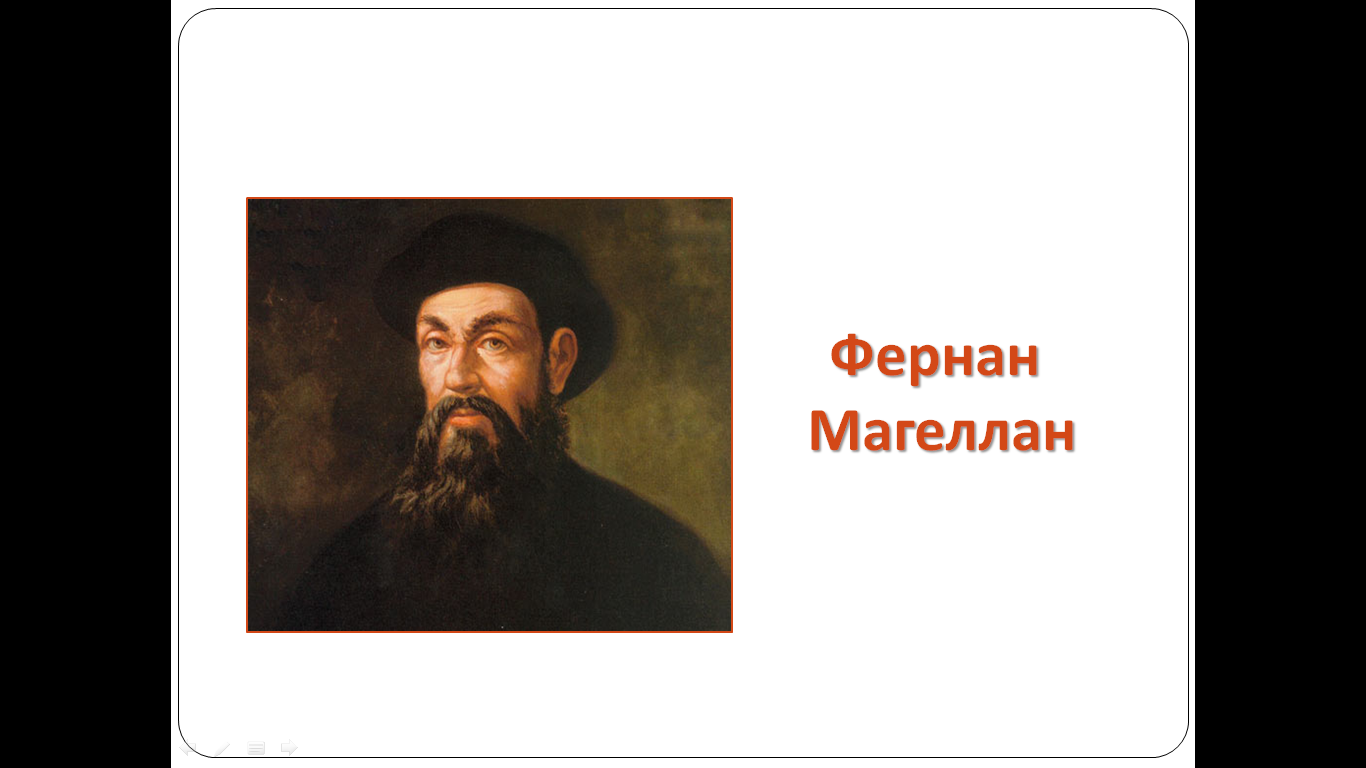 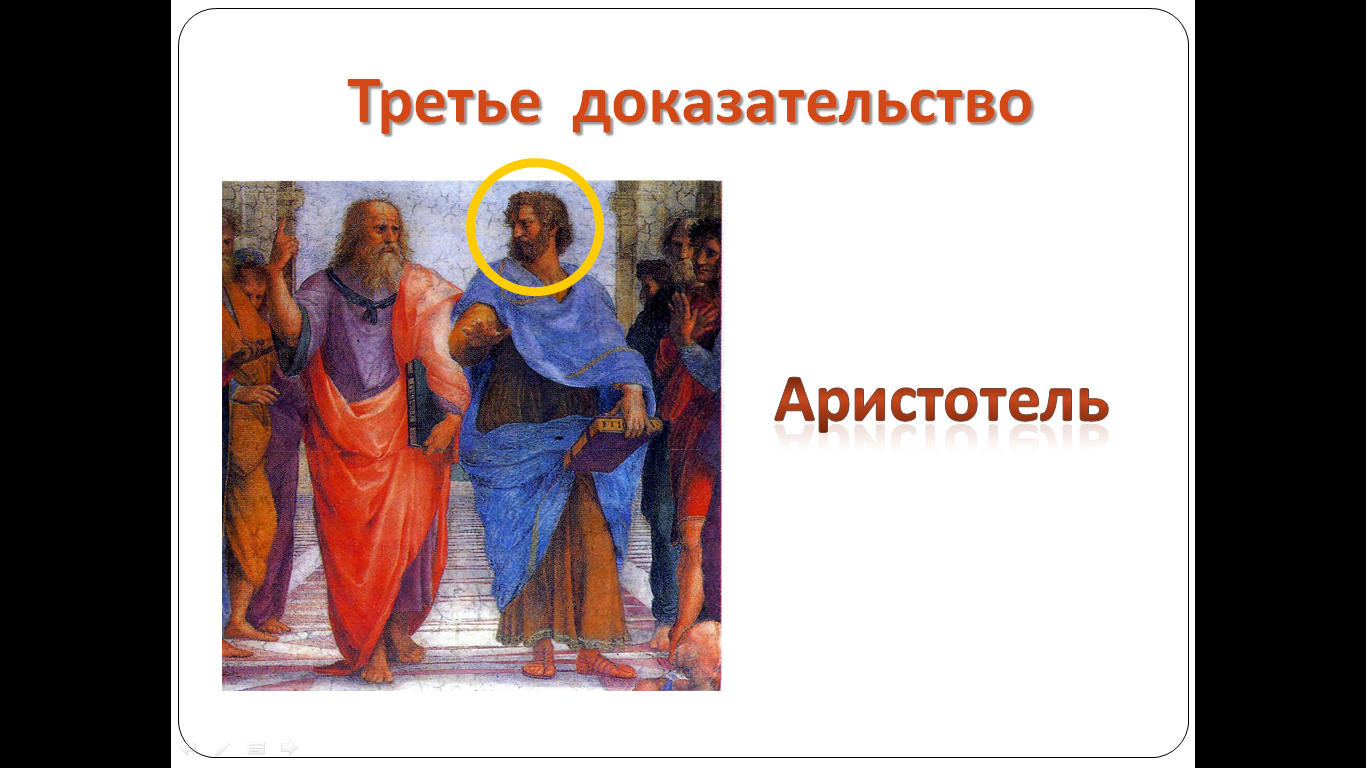 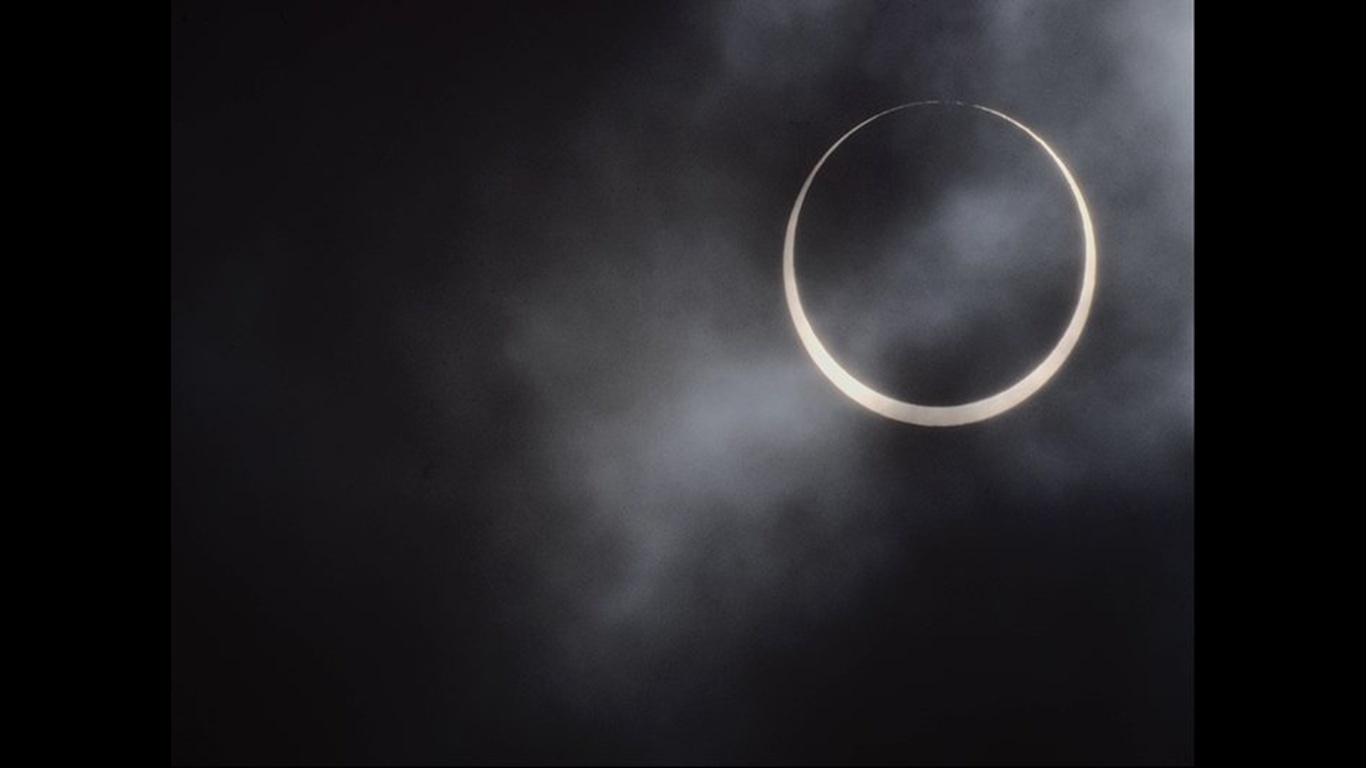 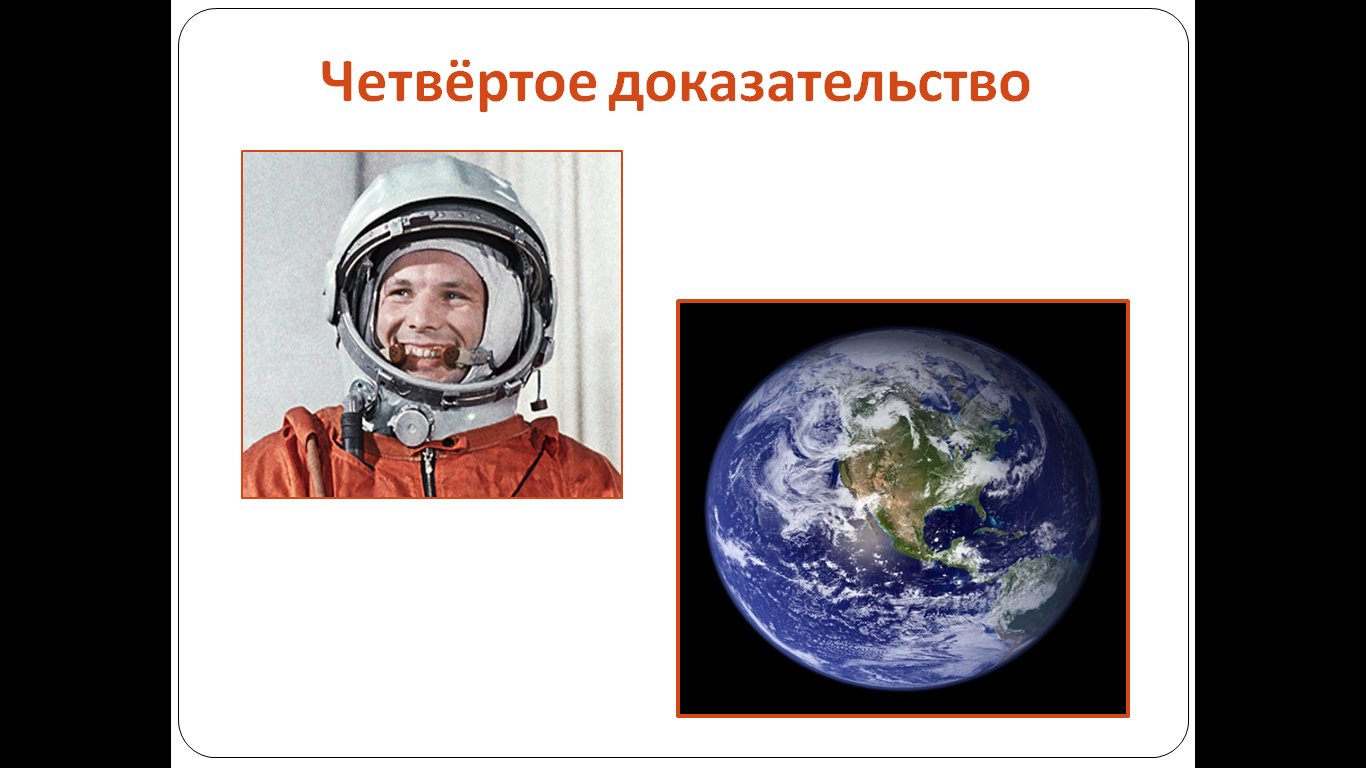 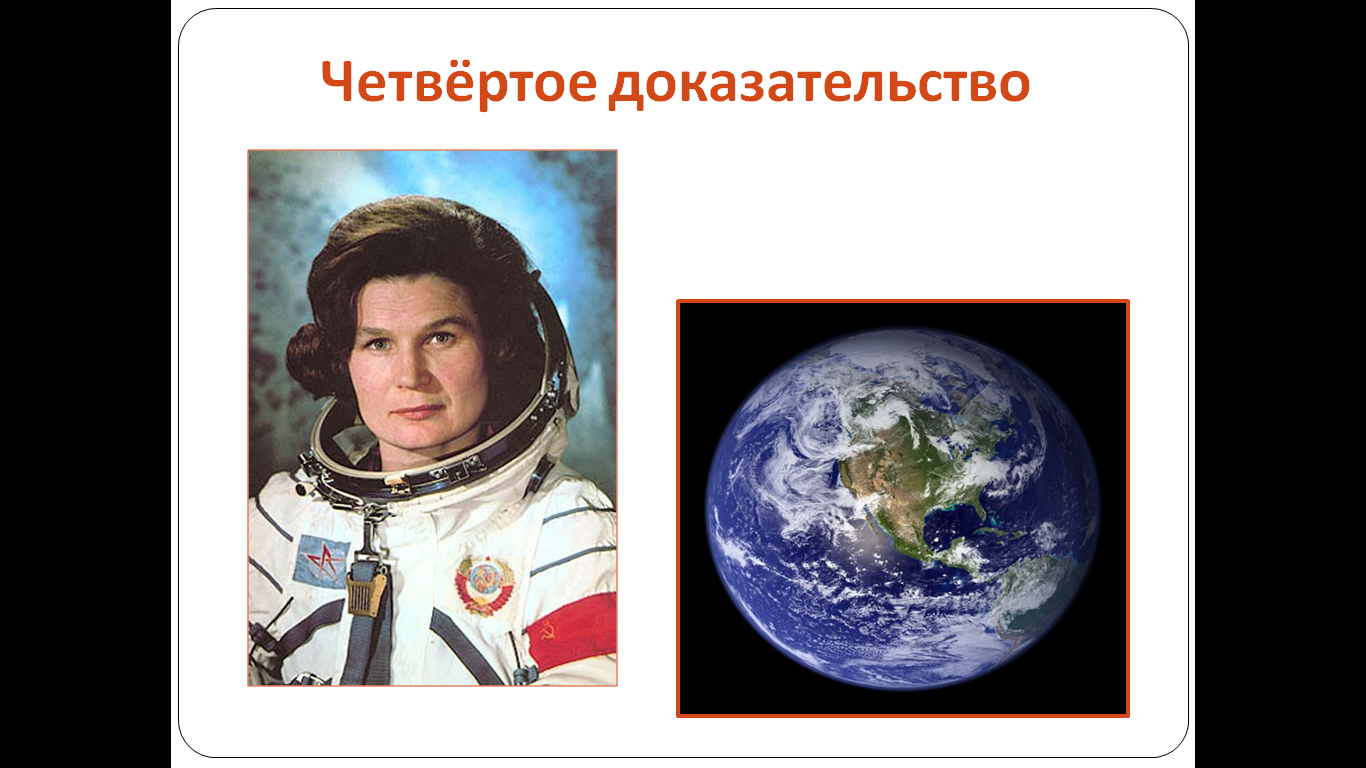 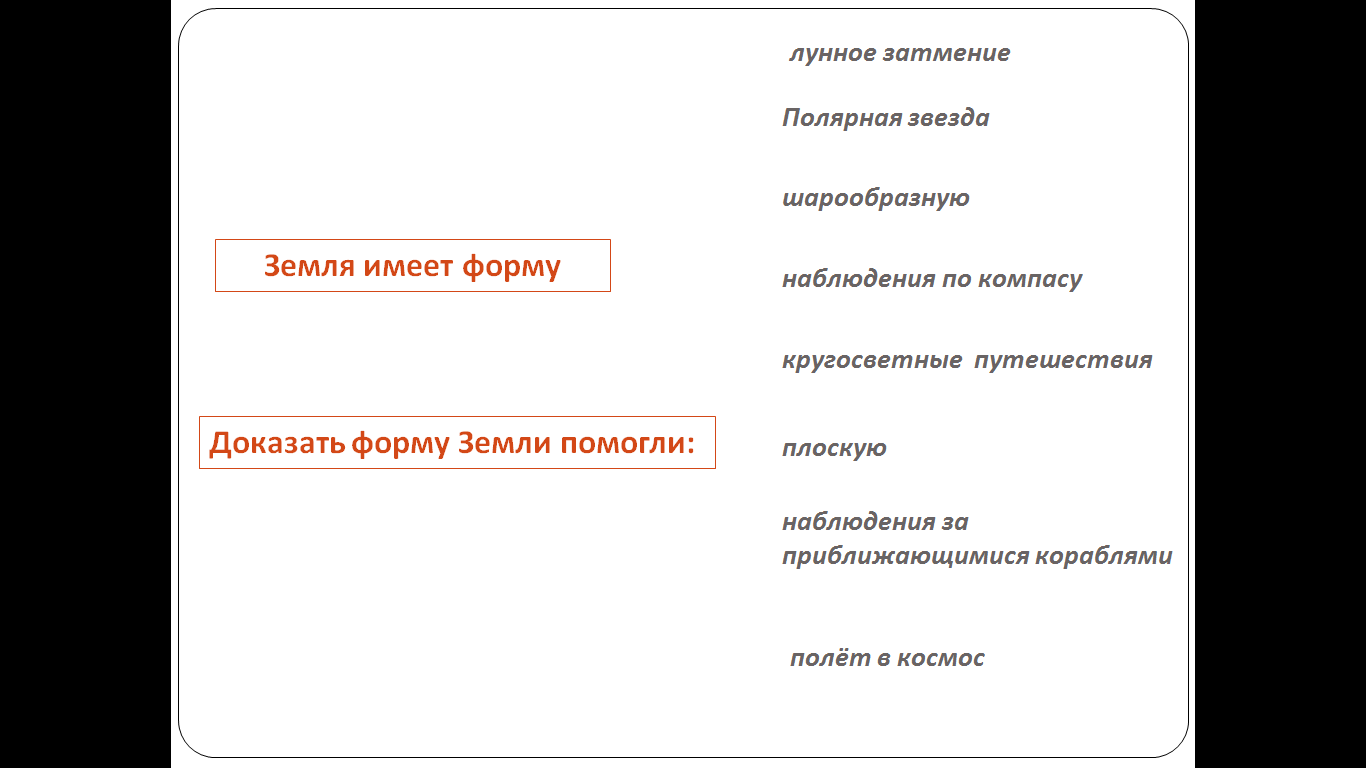 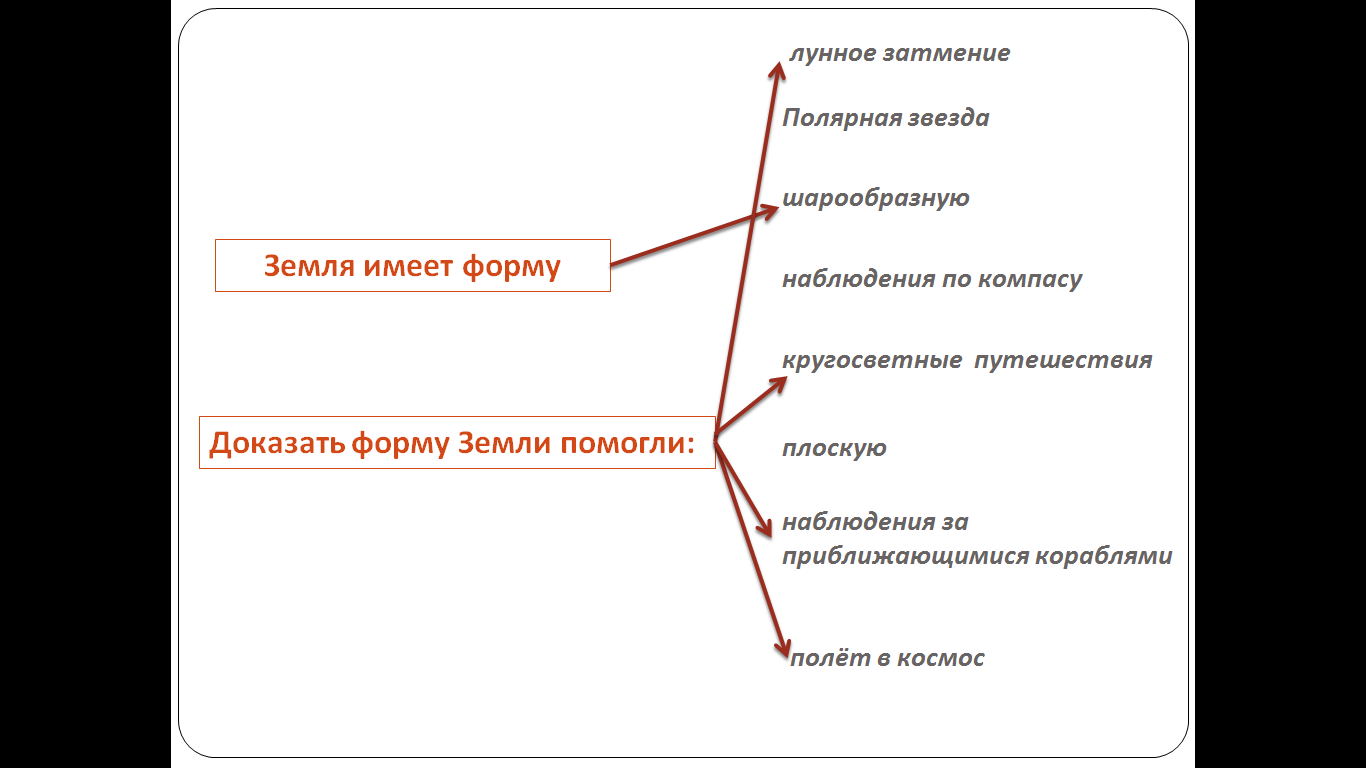 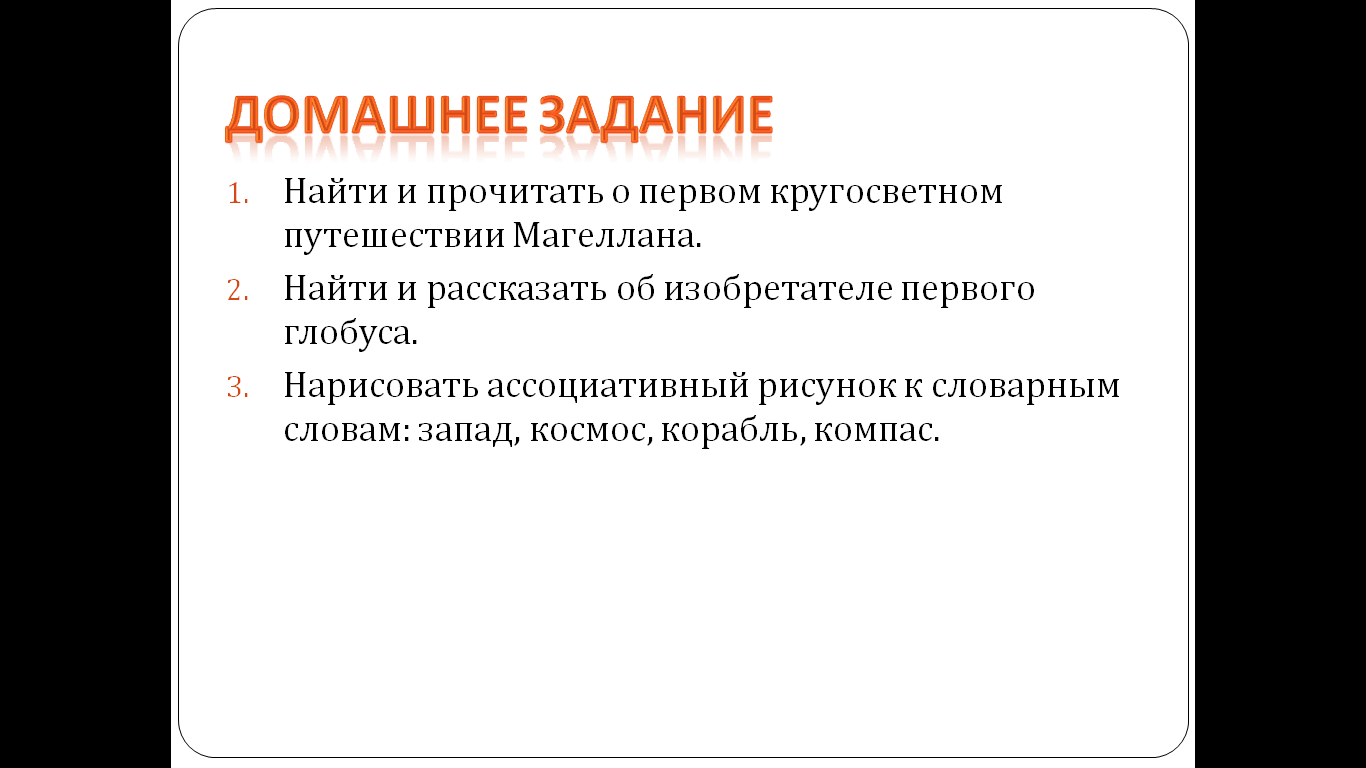 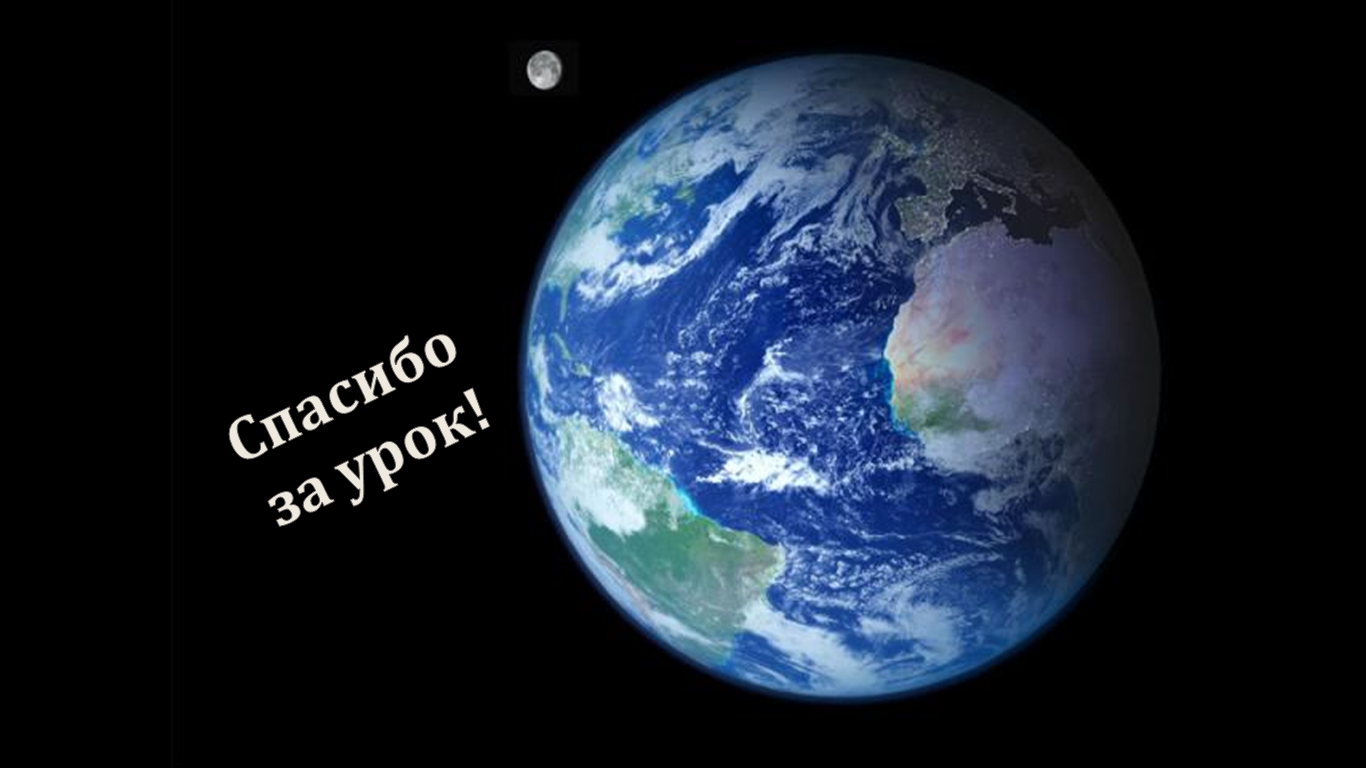 